20.12.2023Профилактическая беседа «У тебя всегда есть выбор»В рамках плана антинаркотических мероприятий в МБОУ СОШ№4 20.12.2023 года педагогом-психологом была проведена с учащимися профилактическая беседа «У тебя всегда есть выбор», целью которой было формирование умения и навыка сказать вредным привычкам нет!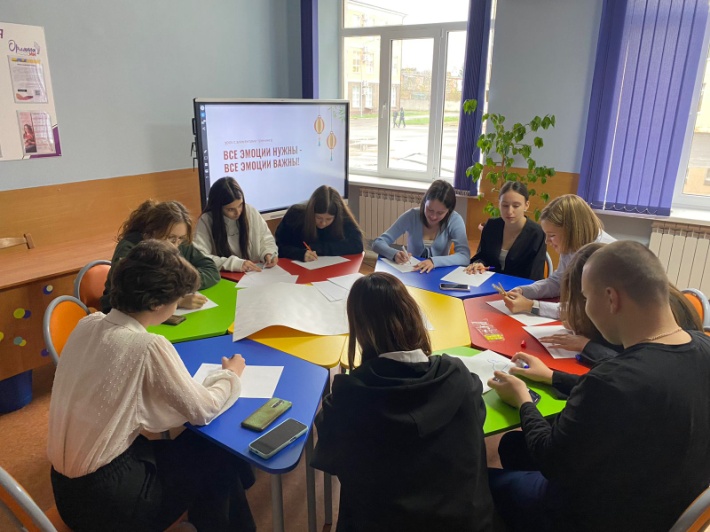 В ходе мероприятия ребята разыграли небольшие ситуации из жизни.В конце мероприятия вынесено единодушное решение о том, что мы не имеем вредных привычек и постараемся избежать пристрастия к ним.Главной задачей в проведённом мероприятии было доведение до сознания школьников информации о вреде курения, употребления алкоголя и наркотических средств, а также о тяжёлых последствиях этих вредных привычек на организм человека, особенно детского.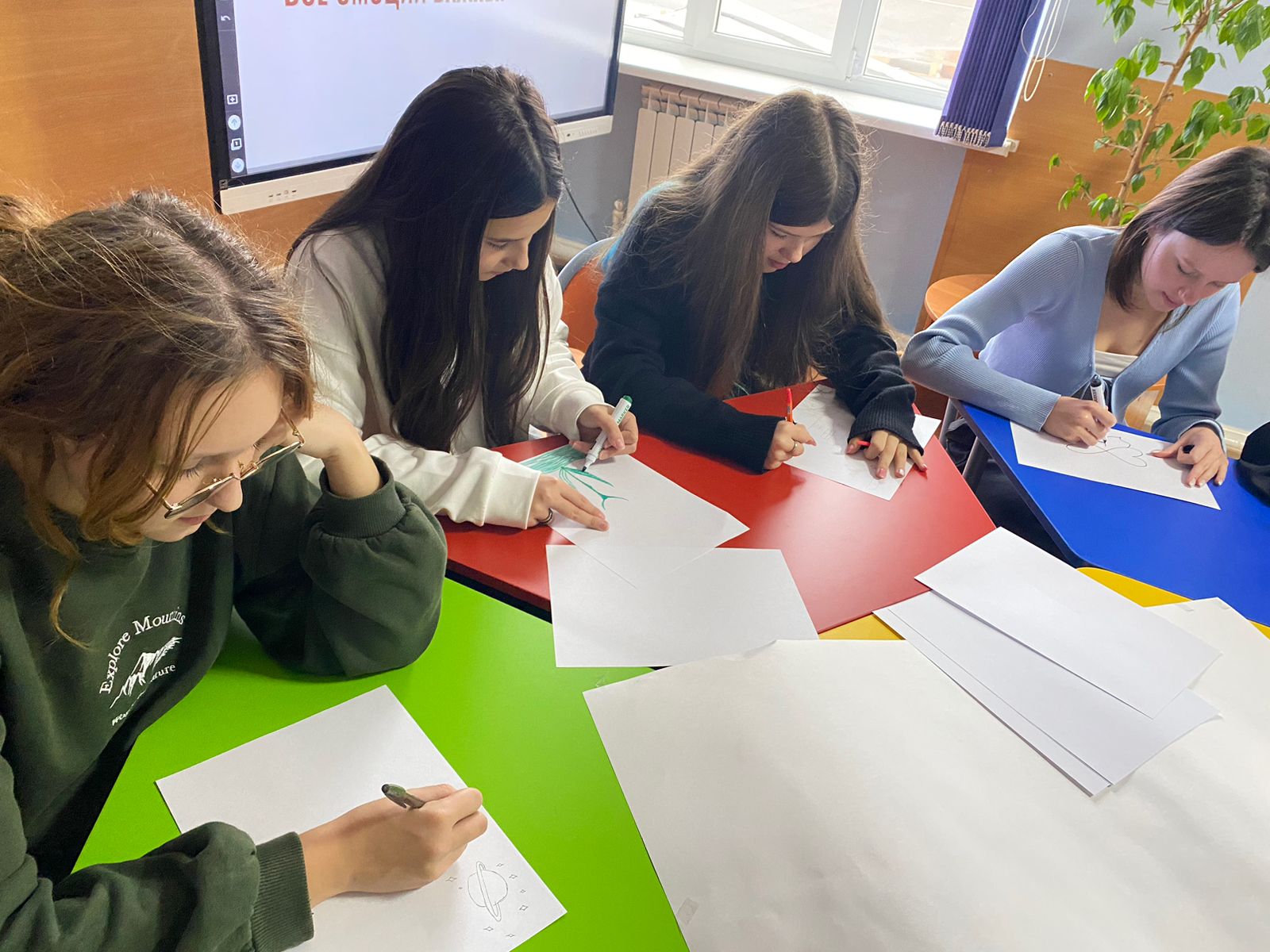 